Сумський державний університетБібліотека. Інформаційно-бібліографічний відділlibrary.sumdu.edu.ua | library@sumdu.edu.ua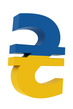 	Місця збереження документів:ДБВіНауЗ -Науковий залНавчЗ - Навчальний зал		Чит. зал ННК		ABS-ЧЗ		Бухгалтерія		КЖФ - Каф. Журнал. та філології		КЕТе - Каф. Економ. теор.Сучасна економіка: 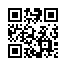 проблеми та перспективи Поточний інформаційний список за вересень 2016 року Економіка. Економічна наука         Гончарук І. В. Поглиблення значимості мережевих ринків в умовах глобалізації / І. В. Гончарук // Ефективна економіка. – 2016. – № 7.         Денисов О. Є. Діалектичний характер взаємозв'язку розвитку і безпеки як гносеологічна основа категорії безпеки / О. Є. Денисов // Ефективна економіка. – 2016. – № 8.         Єщенко П. С. До інновацій та стратегічних пріоритетів шляхом об'єднання "невидимої" та "видимої" руки : розкрито причини сучасної кризи в Україні, роль у цьому економічної теорії та квазіринкової моделі / П. С. Єщенко // Економіка України. – 2016. – № 5. – С. 3-16.         Звонар В. П. Економічна система соціальної відповідальності: структура і функціонально-територіальні особливості / В. П. Звонар // Демографія та соціальна економіка. – 2016. – № № 1. – С. 19-30.Капітал         Дмитренко Г. А. Стратегічна траєкторія та основні технологічні засоби збільшення соціального капіталу в Україні / Г. А. Дмитренко // Демографія та соціальна економіка. – 2016. – № 1. – С. 93-105.         Dombrovska S. O. The role and importance of the enterprise`s borrowed capital / S. O. Dombrovska, I. I. Shostak // Управління економічними процесами. – 2016. – № 2 (11).Динаміка економіки. Інвестиції. Економічний розвиток. Інновації         Алімова С. Л. Інвестування галузі охорони здоров’я: вітчизняний та зарубіжний досвід / С. Л. Алімова // Стратегічні пріоритети. – 2016. – № 1 (38) : Серія Політика. – С. 63-72.         Демчишак Н. Б. Підвищення рівня інноваційної безпеки України у глобальному економічному просторі / Н. Б. Демчишак, Т. Ю. Ступак // Ефективна економіка. – 2016. – № 8.         Кльоба Л. Г. Інноваційна політика та безпека банку / Л. Г. Кльоба // Ефективна економіка. – 2016. – № 7.         Кожем'якіна С. М. Інвестиції в сферу вищої освіти України: необхідність структурних змін / С. М. Кожем'якіна // Ефективна економіка. – 2016. – № 7.         Кононова К. Ю. Концепція моделювання еволюції популяції економічних агентів / К. Ю. Кононова // Ефективна економіка. – 2016. – № 7.         Макаренко Т. Є. Стратегія забезпечення інвестиційної безпеки малого та середнього бізнесу в Україні / Т. Є. Макаренко // Стратегічні пріоритети. – 2016. – № 1 (38) : Серія Економіка. – С. 78-85.         Мельник М. І. Просторовий розвиток індустріальних парків у контексті метрополізації / М. І. Мельник, О. В. Кушнірецька // Регіональна економіка. – 2016. – № 2. – С. 54-61.         Солесвік М. Б. Взаємозв'язок ефектуації, каузації та радикальних інновацій у підприємницьких структурах / М. Б. Солесвік, І. Г. Яненкова // Ефективна економіка. – 2016. – № 7.         Чукаєва І. К. Світовий досвід використання економічного інструментарію для розвитку систем забезпечення вуглеводнями / І. К. Чукаєва // Ефективна економіка. – 2016. – № 7.         Lutskiv O. M. Regional economic development: dynamics and intensity of changes / O. M. Lutskiv, M. S. Habrel // Управління економічними процесами. – 2016. – № 2 (11).Математична економіка         Волосова Н. М. Економіко-математична модель управління конкурентоспроможністю організацій / Н. М. Волосова, Н. Ф. Стеблюк // Ефективна економіка. – 2016. – № 7.         Кузубов М. В. Композитні індикатори розвитку економіки України / М. В. Кузубов, С. М. Швець // Ефективна економіка. – 2016. – № 7.Рівень життя         Власюк О. С. Людський розвиток в Україні: чинники та проблеми / О. С. Власюк, Л. Д. Яценко // Стратегічні пріоритети. – 2016. – № 1 (38) : Серія Політика. – С. 43-54.         Ємельяненко Є. О. Добробут та самопочуття населення як пріоритети політики гуманітарної безпеки держави / Є. О. Ємельяненко // Стратегічні пріоритети. – 2016. – № 2 (39) : Серії Економіка. Політика. Філософія. – С. 124-129.         Примостка О. О. Методичні підходи до оцінки індикаторів якості життя населення України / О. О. Примостка // Регіональна економіка. – 2016. – № 2. – С. 80-88.Економіка праці. Організація праці         Кубанський С. Атестація лікаря після виходу з відпустки для догляду за дитиною / С. Кубанський, Ю. Видиборець // Головбух: БЮДЖЕТ. – 2016. – № 33. – С. 10-11.         Олійник О. О. Реалізація корпоративної соціальної відповідальності у трудових відносинах / О. О. Олійник // Демографія та соціальна економіка. – 2016. – № 1. – С. 31-41.         Саенко В. Г. Кадровая политика на предприятии и значение кадров / В. Г. Саенко, С. И. Панасейко // Економіка та держава. – 2016. – № 7. – С. 47-51.         Prendecki K. Between health and work / K. Prendecki, H. Sommer // Управління економічними процесами. – 2016. – № 2 (11).Виплати. Відпустка         Коновалова О. Відповідальність зв порушення законодавства про оплату праці / О. Коновалова // Вісник. Право знати все про податки і збори. – 2016. – № 34 : Імпорт товарів. – С. 28-34.         Левадський І. Оплата праці працівників держорганів: що потрібно врахувати / І. Левадський // Головбух: БЮДЖЕТ. – 2016. – № 34. – С. 6-10.         Мунтян О. Економічна сутність заробітної плати. Історичний екскурс / О. Мунтян // Казна України. – 2016. – № 5 (46). – С. 47-48.         Топоровська А. Резерви на оплату відпусток: обліково-юридичний аспект / А. Топоровська, К. Безверхий // Бухгалтерський облік і аудит. – 2016. – № 6. – С. 41-47.Ринок праці. Безробіття. Мобільність робочої сили         Рісна Р. Р. Цільові пріоритети реалізації програм трудової рееміграції / Р. Р. Рісна // Ефективна економіка. – 2016. – № 7.         Свідрак А. Додаткові гарантії учасникам АТО / А. Свідрак // Вісник. Право знати все про податки і збори. – 2016. – № 33 : Експорт товарів. – С. 34-35.         Харчук С. А. Безробіття як одне з глобальних проблем світу та напрями його подолання / С. А. Харчук, І. С. Пенькна // Економіка та держава. – 2016. – № 7. – С. 71-76.Регіональна економіка. Територіальна економіка         Давимука С. А. Інституційні механізми формування регіональної інноваційної екосистеми / С. А. Давимука, Л. І. Федулова // Регіональна економіка. – 2016. – № 2. – С. 218-227.         Дубницький В. І. Передумови трансформаційних процесів у регіонах України / В. І. Дубницький, С. О. Федулова // Регіональна економіка. – 2016. – № 2. – С. 34-43.         Куліш І. М. Вплив новітніх тенденцій виробництва і споживання продуктів харчування на конкурентні переваги сільських територій / І. М. Куліш // Регіональна економіка. – 2016. – № 2. – С. 112-120.         Мартинович Д. Є. Концептуальні засади формування фіскального простору державної допомоги стратегічним секторам національної економіки / Д. Є. Мартинович // Ефективна економіка. – 2016. – № 8.         Мокій А. І. Інноваційний потенціал конкуренто-спроможності прикордонних регіонів України на сучасному етапі євроінтеграції / А. І. Мокій, Ю. В. Полякова, Р.-Д.А. Кучер // Регіональна економіка. – 2016. – № 2. – С. 165-173.         Откидач М. В. Методичні підходи до побудови субіндексів регіонального людського розвитку / М. В. Откидач // Демографія та соціальна економіка. – 2016. – № 1. – С. 145-157.         Павлюк А. П. Економічні аспекти формування спроможних територіальних громад в Україні / А. П. Павлюк // Стратегічні пріоритети. – 2016. – № 1 (38) : Серія Економіка. – С. 137-146.         Рибак Г. І. Підвищення якості життя населення як фактор національної безпеки / Г. І. Рибак // Ефективна економіка. – 2016. – № 6.         Шульц С. Л. Школа регіоналістики М.І. Долішнього: ідейні витоки та сучасні здобутки / С. Л. Шульц // Регіональна економіка. – 2016. – № 2. – С. 7-12.         Lutskiv O. M. Regional economic development: dynamics and intensity of changes / O. M. Lutskiv, M. S. Habrel // Управління економічними процесами. – 2016. – № 2 (11).Фінанси         Апостолюк О. Ю. Пріоритети державної фінансової підтримки малого бізнесу в Україні / О. Ю. Апостолюк // Ефективна економіка. – 2016. – № 7.         Довгалюк В. В. Роль фінансової глобалізації у розвитку фінансового ринку / В. В. Довгалюк // Ефективна економіка. – 2016. – № 7.         Золоєдова Т. Світ ними пишається, але вони - наші! : видатні фінансисти-українці - Олексій Алчевський, Артур Бернс, Зіно Давідофф, Петро Яцик / Т. Золоєдова // Фінансовий контроль. – 2016. – № 7-8. – С. 68-71.         Корнєєв В. В. Трансформація фінансового сектору економіки в контексті євроінтеграційних перспектив України / В. В. Корнєєв, А. В. Хомутенко // Стратегічні пріоритети. – 2016. – № 1 (38) : Серія Економіка. – С. 62-68.         Макаренко М. І. Вплив системи оподаткування офшорних зон на міжнародний рух капіталу / М. І. Макаренко, В. І. Литвиненко // Ефективна економіка. – 2016. – № 8.         Прокопенко Ж. В. Господарська діяльність небанківських фінансових установ як інституцій фінансового ринку та основа економічного зростання країни / Ж. В. Прокопенко // Ефективна економіка. – 2016. – № 8.         Проскура К. П. Методичні підходи до розподілу загальновиробничих витрат та їх вплив на рівень податкового навантаження виробничого підприємства / К. П. Проскура, Л. В. Горбуненко // Ефективна економіка. – 2016. – № 8.         Трайтлі В. Державний фінансовий аудит та інспектування: сутність, принципові відмінності, напрями розвитку / В. Трайтлі, Л. Ганущак // Фінансовий контроль. – 2016. – № 7-8. – С. 19-23.         Трейтяк О. В. Вплив розвитку фінансіалізації регіональних господарських систем на інвестиційну діяльність / О. В. Трейтяк // Ефективна економіка. – 2016. – № 7.Бюджет         Баранецька О. В. Характеристика впливу чинників на фіскальну безпеку України / О. В. Баранецька // Ефективна економіка. – 2016. – № 7.         Залуцька Н. С. Управління процесом формування державного оборонного замовлення України в контексті економії бюджетних видатків / Н. С. Залуцька, У. З. Ватаманюк-Зелінська, О. М. Кочерган // Економіка та держава. – 2016. – № 7. – С. 77-79.         Карлін М. І. Фіскальна консолідація і фіскальна децентралізація: проблема взаємозв'язку та шляхи її вирішення / М. І. Карлін // Регіональна економіка. – 2016. – № 2. – С. 136-140.         Кічурчак М. В. Фіскальна децентралізація як чинник удосконалення відтворення суспільних благ в економіці України / М. В. Кічурчак // Регіональна економіка. – 2016. – № 2. – С. 141-148.         Козарезенко Л. В. Удосконалення бюджетного механізму розвитку людського потенціалу / Л. В. Козарезенко // Ефективна економіка. – 2016. – № 7.         Куценко Т. Ф. Реформа бюджетної децентралізації в Україні: соціальна функція / Т. Ф. Куценко, Л. М. Ємельяненко // Економіка та держава. – 2016. – № 7. – С. 29-34.         Наконечна Ю. Л. Державна політика у сфері бюджетних видатків в Україні та напрями її вдосконалення / Ю. Л. Наконечна, О. Т. Льодіна // Економіка та держава. – 2016. – № 7. – С. 84-87.         Фаріон М. М. Порівняльний аналіз джерел формування доходної частини бюджету країн ЄС та України / М. М. Фаріон // Ефективна економіка. – 2016. – № 8.Податки. Оподаткування         Гормакова Н. Продаж власної сільськогосподарської продукції: особливості оподаткування / Н. Гормакова // Вісник. Право знати все про податки і збори. – 2016. – № 34 : Імпорт товарів. – С. 20-25.         Григоренко Я. О. Співробітництво транзитивних економік з офшорними зонами: висновки для України / Я. О. Григоренко // Стратегічні пріоритети. – 2016. – № 2 (39) : Серії Економіка. Політика. Філософія. – С. 88-95.         Задорожний О. Зміни до форми декларації з податку на прибуток / О. Задорожний, Т. Черниш // Вісник. Право знати все про податки і збори. – 2016. – № 33 : Експорт товарів. – С. 12-15.         Іваницька О. Сплата земельного податку платниками єдиного податку : про те, як сплачується земельний податок юридичними особами - платниками єдиного податку, які є власниками нежитлових приміщень, розташованих у багатоквартирних будинках / О. Іваницька // Вісник. Право знати все про податки і збори. – 2016. – № 35 : Первинні документи. – С. 27.         Карлін М. І. Удосконалення системи оподаткування у контексті покращення територіального соціально-демографічного розвитку / М. І. Карлін // Демографія та соціальна економіка. – 2016. – № 1. – С. 11-18.         Квочкіна С. Постійні представництва нерезидентів / С. Квочкіна // Вісник. Право знати все про податки і збори. – 2016. – № 32 : Постійні представництва нерезидентів. – С. 4-10.         Кепіна С. Операції з валютними цінностями / С. Кепіна, О. Марінець, Н. Гончарова // Вісник. Право знати все про податки і збори. – 2016. – № 32 : Постійні представництва нерезидентів. – С. 17.         Кепіна С. Допомога внаслідок нещасного випадку / С. Кепіна, О. Марінець // Вісник. Право знати все про податки і збори. – 2016. – № 35 : Первинні документи. – С. 25-26.         Кепіна С. Дохід у вигляді процентів / С. Кепіна, О. Марінець, Н. Гончарова // Вісник. Право знати все про податки і збори. – 2016. – № 32 : Постійні представництва нерезидентів. – С. 16.         Кепіна С. Іноземний дохід / С. Кепіна, О. Марінець, Н. Гончарова // Вісник. Право знати все про податки і збори. – 2016. – № 32 : Постійні представництва нерезидентів. – С. 18.         Купалова І. Визначення обсягів викидів стаціонарними джерелами / І. Купалова // Вісник. Право знати все про податки і збори. – 2016. – № 32 : Постійні представництва нерезидентів. – С. 22-25.         Купалова І. Скиди забруднюючих речовин / І. Купалова // Вісник. Право знати все про податки і збори. – 2016. – № 34 : Імпорт товарів. – С. 18-19.         Плотник Н. Взяття на облік самозайнятих осіб / Н. Плотник, Н. Репетило // Вісник. Право знати все про податки і збори. – 2016. – № 35 : Первинні документи. – С. 29-31.         Податок на землю: кому платити? // Пенсійний кур'єр. – 2016. – № 37.- 16 вересня. – С. 2.         Стельмах А. Запити про подання інформації / А. Стельмах, Ю. Пастушенко // Вісник. Право знати все про податки і збори. – 2016. – № 35 : Первинні документи. – С. 32-34.         Тимошенко С. Податок на додану вартість / С. Тимошенко, О. Гермаківська, О. Прищепа // Вісник. Право знати все про податки і збори. – 2016. – № 34 : Імпорт товарів. – С. 13-17.         Тимошенко С. Податок на додану вартість / С. Тимошенко, О. Гермаківська, Г. Нечипоренко // Вісник. Право знати все про податки і збори. – 2016. – № 33 : Експорт товарів. – С. 16-19.         Тимощук Ю. Оподаткування транспортним податком фізичних осіб у 2016 році / Ю. Тимощук, О. Бараненко // Вісник. Право знати все про податки і збори. – 2016. – № 34 : Імпорт товарів. – С. 36-38.Банки. Банківська справа         Васильчишин О. Б. Аналіз наявних моделей фінансової безпеки банків і банківської системи і напрями їх удосконалення / О. Б. Васильчишин // Регіональна економіка. – 2016. – № 2. – С. 156-164.         Дрозд А. О. Вплив запізнення при поверненні кредитів на ціноутворення продуктів банку / А. О. Дрозд // Ефективна економіка. – 2016. – № № 8.         Кльоба Л. Г. Інноваційна політика та безпека банку / Л. Г. Кльоба // Ефективна економіка. – 2016. – № 7.         Примостка О. О. Корпоративна соціальна відповідальність банків / О. О. Примостка, А. О. Захарчук // Ефективна економіка. – 2016. – № 7.         Юрків Н. Я. Банківська система та забезпечення економічної безпеки реального сектору економіки / Н. Я. Юрків, О. В. Дубровін // Стратегічні пріоритети. – 2016. – № 1 (38) : Серія Економіка. – С. 56-61.Гроші. Валюта         Гладких Д. М. Негативні чинники курсової стабільності національної грошової одиниці в Україні та напрями їх подолання / Д. М. Гладких // Стратегічні пріоритети. – 2016. – № 1 (38) : Серія Економіка. – С. 69-77.         Гривня: цифри та факти // Пенсійний кур'єр. – 2016. – № 35.- 2 вересня. – С. 5.         Дорош Є. Історія національної валюти : 20 років тому, у вересні 1996-го, в Україні було введено в обіг національну валюту - гривню / Є. Дорош // Пенсійний кур'єр. – 2016. – № 35.- 2 вересня. – С. 5.         Прокопенко М. Еволюція гривні / М. Прокопенко // День. – 2016. – № 159.- 7 вересня. – С. 12.         Співак К. 20 років економічному диву України : з 2-го по 16-е вересня 1996-го року в Україні була введена в обіг власна валюта і проведена грошова реформа / К. Співак // Сумщина. – 2016. – № 36.- 8 вересня. – С. 4.         Українській гривні - 20 років! // Українське слово. – 2016. – № 36.- 7-13 вересня. – С. 3.Кредитна справа         Ребрик М. А. Екзогенні джерела конфлікту інтересів у сфері визначення та оновлення кредитних рейтингів в Україні / М. А. Ребрик // Ефективна економіка. – 2016. – № 7.Економічне становище. Економічна політика.Контроль економіки         Богдан Т. П. Макроекономічні проблеми торговельних відносин України з ЄС і нагальні завдання економічної політики / Т. П. Богдан // Стратегічні пріоритети. – 2016. – № 1 (38) : Серія Економіка. – С. 86-98.         Вовканич С. Й. Префекти в системі децентралізації влади: новий інститут, модерна інституція (організація) чи розвиток в Україні неоінституціоналізму? / С. Й. Вовканич // Регіональна економіка. – 2016. – № 2. – С. 18-33.         Голян В. А. Економічна криза в Україні: феномен "голландської хвороби" та рецидив "ресурсного прокляття" / В. А. Голян // Економіка та держава. – 2016. – № 7. – С. 4-15.         Денисов О. Є. Сутність поняття економічної безпеки та її вплив на розвиток державності / О. Є. Денисов // Економіка та держава. – 2016. – № 7. – С. 52-57.         Економіка України за січень-липень 2016 року // Урядовий кур'єр. – 2016. – № 172.- 14 вересня. – С. 7.         Іванюта С. П. Запровадження сучасних підходів для зниження ризику природних катастроф в Україні / С. П. Іванюта // Стратегічні пріоритети. – 2016. – № 1 (38) : Серія Політика. – С. 110-117.         Ковальчук М. В. Інституціональні складові фінансової безпеки держави / М. В. Ковальчук // Економіка та держава. – 2016. – № 7. – С. 88-93.         Ковальчук Т. Т. Бідність працюючого населення - драматична реальність українського сьогодення / Т. Т. Ковальчук // Економіка України. – 2016. – № 5. – С. 90-97.         Кузубов М. В. Композитні індикатори розвитку економіки України / М. В. Кузубов, С. М. Швець // Ефективна економіка. – 2016. – № 7.         Могильний О. М. Державно-регуляторний вплив на сферу людського розвитку шляхом поліпшення умов гідної праці: регіональний аспект / О. М. Могильний, В. І. Костриця, Т. Б. Вітряк // Ефективна економіка. – 2016. – № 7.         Олійник Д. І. Макроекономічні прогнози входження України в загальноєвропейську енергетичну мережу та першочергові завдання державної енергетичної політики / Д. І. Олійник // Стратегічні пріоритети. – 2016. – № 1 (38) : Серія Економіка. – С. 31-41.         Романова Т. В. Історичний процес формування структурної політики України / Т. В. Романова // Економіка України. – 2016. – № 5. – С. 78-89.         Слободянюк Н. О. Вітчизняна практика державно-приватного партнерства в інвестиційній сфері: проблеми і перспективи / Н. О. Слободянюк // Економіка та держава. – 2016. – № 7. – С. 62-66.         Zieba K. Efficiency of management of sustainable development – challenges, problems, barriers / K. Zieba, S. Olma // Управління економічними процесами. – 2016. – № 2 (11).Економіка сільського господарства. Економіка промислового виробництва.Сфера послуг. Політика у сфері туризму         Іванова О. М. Інтернет-технології в управлінні туристичними підприємствами / О. М. Іванова // Економіка та держава. – 2016. – № 7. – С. 40-43.         Кудря Я. В. Економічні резерви управління ефективністю розвитку промислових корпорацій регіону / Я. В. Кудря // Регіональна економіка. – 2016. – № 2. – С. 206-217.         Кузьменко О. Б. Трансформація територіальної структури аграрного виробництва України: оцінка стану та пріоритетні напрями корегування / О. Б. Кузьменко // Регіональна економіка. – 2016. – № 2. – С. 104-111.         Новікова О. Ф. Проблеми та перспективи економічного та соціального розвитку підприємств в сучасних умовах / О. Ф. Новікова // Ефективна економіка. – 2016. – № 7.         Олійник Г. І. Особливості об'єднання банку і страхової компанії у межах фінансового супермаркету / Г. І. Олійник // Економіка та держава. – 2016. – № 7. – С. 58-61.         Пахомова І. Г. Антикризове фінансове управління машинобудівними підприємствами України / І. Г. Пахомова, О. І. Мамонова // Ефективна економіка. – 2016. – № 7.         Присяжнюк Л. Г. Шляхи оптимізації витрат підприємств машинобудівної галузі / Л. Г. Присяжнюк // Ефективна економіка. – 2016. – № 8.         Саенко В. Г. Услуга по развитию физической способности человека в среде спортивного бизнеса / В. Г. Саенко // Ефективна економіка. – 2016. – № 7.         Тараненко І. В. Сегментування ринку туристичних послуг та визначення цільових сегментів / І. В. Тараненко, Л. Д. Гармідер, І. В. Колечкін // Ефективна економіка. – 2016. – № 7.         Фененко П. О. Роль бюджетного фінансування у підтримці економічного потенціалу сільськогосподарських підприємств / П. О. Фененко, В. В. Онищенко // Ефективна економіка. – 2016. – № 7.         Чубка О. М. Фінансова стійкість машинобудівних підприємств: поняття та оцінка / О. М. Чубка // Регіональна економіка. – 2016. – № 2. – С. 198-205.Ринок. Торгівля         Борщевський В. В. Ризики впливу зони вільної торгівлі з ЄС на українсько-польське співробітництво в аграрній сфері: міждержавний і транскордонний аспекти / В. В. Борщевський, К. К. Куцаб-Бонк // Стратегічні пріоритети. – 2016. – № 2 (39) : Серії Економіка. Політика. Філософія. – С. 27-33.         Венцковський Д. Ю. Подолання системних проблем зовнішньоекономічної безпеки України як чинник економічного відновлення / Д. Ю. Венцковський // Стратегічні пріоритети. – 2016. – № 1 (38) : Серія Економіка. – С. 42-55.         Власюк Т. О. Застосування аналітичного планування для оцінювання стану зовнішньоторговельної безпеки держави / Т. О. Власюк // Стратегічні пріоритети. – 2016. – № 1 (38) : Серія Економіка. – С. 112-123.         Головіна С. "Зебра", яка багато знає : рівно 20 років тому, 18 вересня 1996 року, в Україні вперше почали застосовувати штрих-код для товарів / С. Головіна // Пенсійний кур'єр. – 2016. – № 37.- 16 вересня. – С. 10.         Касперович Ю. В. Акцизна політика в системі економічної безпеки держави / Ю. В. Касперович // Стратегічні пріоритети. – 2016. – № 2 (39) : Серії Економіка. Політика. Філософія. – С. 34-45.         Квасній Л. Г. Управління факторингом на торговельних підприємствах / Л. Г. Квасній, І. В. Фаринович // Ефективна економіка. – 2016. – № 8.         Крючкова І. В. Моделювання впливу змін кінцевого попиту та імпортозаміщення на економічну динаміку / І. В. Крючкова, О. Г. Білоцерківець // Ефективна економіка. – 2016. – № 8.         Микитюк О. Л. Підвищення рівня конкуренто-спроможності суб'єктів господарювання фінансового сектору економіки України в умовах євроінтеграції України / О. Л. Микитюк // Ефективна економіка. – 2016. – № 7.         Осташко Т. О. Можливості та обмеження експорту сільськогосподарських товарів у зоні тарифних квот ЄС / Т. О. Осташко // Стратегічні пріоритети. – 2016. – № 1 (38) : Серія Економіка. – С. 99-105.         Чужиков В. І. Зона вільної торгівлі України та ЄС: аналіз потенційних наслідків / В. І. Чужиков // Стратегічні пріоритети. – 2016. – № 1 (38) : Серія Економіка. – С. 106-111.Маркетинг         Болотна О. В. Актуальність впровадження ефективної товарної стратегії бренду на підприємстві / О. В. Болотна, Ю. Г. Терзян, О. О. Хомутова // Ефективна економіка. – 2016. – № 7.         Кравців І. К. Маркетинг сільських територій у розвитку економіки регіону: проблеми, завдання, перспективи / І. К. Кравців // Регіональна економіка. – 2016. – № 2. – C. 129-135.         Кузняк Б. Я. Маркетинг інновацій підприємства агропромислового комплексу / Б. Я. Кузняк, В. В. Добрянська, В. Т. Мірошниченко // Ефективна економіка. – 2016. – № 7.         Мakhnusha S. M. Review of marketing approaches to increase of sales effectiveness in the context of behavioral economics / S. M. Мakhnusha // Управління економічними процесами. – 2016. – № 2 (11).Митна політика. Збори, мито         Державне мито : ставки державного мита згідно зі статтею "Про державне мито" // Пенсійний кур'єр. – 2016. – № 35.- 2 вересня. – С. 2.         Костенко А. О. Митний постаудит в Україні: сучасний стан та шляхи вдосконалення / А. О. Костенко // Економіка та держава. – 2016. – № 7. – С. 94-98.         Осадца Л. Визначення митної вартості товарів / Л. Осадца // Вісник. Право знати все про податки і збори. – 2016. – № 34 : Імпорт товарів. – С. 39-43.         Пігарєва Н. Митна брокерська діяльність / Н. Пігарєва // Вісник. Право знати все про податки і збори. – 2016. – № 35 : Первинні документи. – С. 38-39.         Чернишова Г. Митна справа / Г. Чернишова, Л. Осадца // Вісник. Право знати все про податки і збори. – 2016. – № 32 : Постійні представництва нерезидентів. – С. 35-37.Міжнародна економіка. Міжнародне економічне співробітництво         Україна. Кабінет Міністрів.   Про затвердження Державної програми розвитку транскордонного співробітництва на 2016-2020 роки : постанова Кабінету Міністрів України від 23 серпня 2016 р. № 554 / Україна. Кабінет Міністрів // Офіційний вісник України. – 2016. – № 69. – С. 22-45.         Бегма В. М. Розвиток експорту військових технологій як пріоритет міжнародного воєнно-економічного співробітництва України / В. М. Бегма, В. М. Шемаєв, А. П. Онофрійчук // Стратегічні пріоритети. – 2016. – № 1 (38) : Серія Економіка. – С. 5-15.         Бірюков Д. С. Захист критичної інфраструктури в безпековій політиці країн ЄС / Д. С. Бірюков // Стратегічні пріоритети. – 2016. – № 1 (38) : Серія Політика. – С. 118-125.         Борщевський В. В. Соціально-економічна конвергенція людського потенціалу в контексті розвитку транскордонного регіону / В. В. Борщевський, К. Куцаб-Бонк // Регіональна економіка. – 2016. – № 2. – С. 174-180.         Сучасний стан і перспективи розвитку транскордонного співробітництва за участю прикордонних регіонів України: соціологічна оцінка / Х. М. Притула, Ю. О. Цибульська, Я. Я. Калат, О. Б. Цісінська // Регіональна економіка. – 2016. – № 2. – С. 181-190.Бухгалтерський облік. Аудит         Баришнікова О. М. Методика проведення процедури верифікації корпоративної соціальної звітності / О. М. Баришнікова // Ефективна економіка. – 2016. – № 8.         Голов С. Тенденції та перспективи регулювання бухгалтерського обліку / С. Голов // Бухгалтерський облік і аудит. – 2016. – № 6. – С. 2-15.         Занько Б. Експорт товарів: особливості обліку / Б. Занько // Вісник. Право знати все про податки і збори. – 2016. – № 33 : Експорт товарів. – С. 4-11.         Занько Б. Імпорт товарів: особливості обліку / Б. Занько // Вісник. Право знати все про податки і збори. – 2016. – № 34 : Імпорт товарів. – С. 4-12.         Ізмайлов Я. Систематизація функцій та завдань бухгалтерського обліку господарської діяльності підприємств / Я. Ізмайлов // Бухгалтерський облік і аудит. – 2016. – № 6. – С. 27-34.         Кравченко Л. Графік документообігу - запорука якісної роботи бухгалтерської служби / Л. Кравченко // Головбух: БЮДЖЕТ. – 2016. – № 34. – С. 23-27.         Кравченко, Л.   Скасування відрядження: оформляємо та відображаємо в обліку / Л. Кравченко // Головбух: БЮДЖЕТ. – 2016. – № № 33. – С. 21-25.         Кучеренко Т. Соціальне значення професії бухгалтера в Україні / Т. Кучеренко, В. Мервенецька // Бухгалтерський облік і аудит. – 2016. – № 6. – С. 35-40.         Малишкін О. Український баланс: можливості трансформації до євроформату / О. Малишкін, А. Кравчук, В. Мальована // Бухгалтерський облік і аудит. – 2016. – № 6. – С. 16-26.         Мельнікова А. В. Проблемні аспекти обліку страхування у діяльності туристичних підприємств / А. В. Мельнікова // Ефективна економіка. – 2016. – № 7.         Мурашко Т. Первинні документи бухгалтерського обліку / Т. Мурашко // Вісник. Право знати все про податки і збори. – 2016. – № 35 : Первинні документи. – С. 4-23.         Підвисоцька Л. Я. Продаж товарів зі знижками: проблеми обліку і оподаткування / Л. Я. Підвисоцька // Ефективна економіка. – 2016. – № 7.         Сироватченко Л. В. Сучасний стан витрат на утримання та поліпшення водогосподарських об'єктів та їх фінансове забезпечення / Л. В. Сироватченко // Ефективна економіка. – 2016. – № 8.         Яцишин С. Р. Методика і технологія консолідованої фінансової звітності / С. Р. Яцишин // Ефективна економіка. – 2016. – № 8.         Shmatkovska T. O. Introduction of elements of accounting systems of foreign countries in accounting practice in Ukraine / T. O. Shmatkovska // Управління економічними процесами. – 2016. – № 2 (11).Організація виробництва. Економіка підприємств         Величко О. П. Маркетингово-логістична система як об'єкт управління в аграрному кооперативі / О. П. Величко, Л. А. Величко // Ефективна економіка. – 2016. – № 7.         Ворсовський О. Л. Фінансовий потенціал підприємств, основним видом діяльності яких є охорона здоров'я та надання соціальної допомоги / О. Л. Ворсовський // Економіка та держава. – 2016. – № 7. – С. 44-46.         Зачосова Н. В. Концептуальні засади формування комплексної системи забезпечення фінансово-економічної безпеки підприємств та фінансових установ України / Н. В. Зачосова, А. В. Шостак // Економіка та держава. – 2016. – № 7. – С. 80-83.         Колодійчук В. А. Інтегральна оцінка економічної ефективності регіональних логістичних систем підприємств зернопродуктового підкомплексу АПК України / В. А. Колодійчук // Регіональна економіка. – 2016. – № 2. – С. 121-128.         Кулаженко В. В. Система моніторингу економічної безпеки підприємства як чинник формування його конкурентоспроможності / В. В. Кулаженко // Ефективна економіка. – 2016. – № 8.         Черепанова В. О. Методичний підхід до оцінювання факторів та ризиків, що негативно впливають на діяльність коксохімічних підприємств / В. О. Черепанова, М. С. Магомедов // Ефективна економіка. – 2016. – № 7.         Шаблиста Л. М. Тенденції концентрації власного капіталу та механізми його зростання в реальному секторі економіки України / Л. М. Шаблиста // Економіка України. – 2016. – № 5. – С. 40-54.Управління. Менеджмент         Борисенко В. Морально-етичні засади діяльності та правила поведінки працівників підрозділів внутрішнього аудиту / В. Борисенко // Казна України. – 2016. – № 5 (46). – С. 44-46.         Тарасюк О. Л. Впровадження системи безперервного навчання персоналу підприємства на базі ПАТ "ЕТМ" / О. Л. Тарасюк, О. А. Хілуха // Ефективна економіка. – 2016. – № 6.         Улицький О. А. Екологізація вуглевидобувного виробництва: розробка управлінських рішень на основі методу "seven new tools" / О. А. Улицький, О. М. Сухіна, М. В. Кротинова // Економіка України. – 2016. – № 5. – С. 64-77.         Illiashenko S. Factor analysis of processes of corporate culture formation at industrial enterprises of Ukraine / S. Illiashenko, M. Ovcharenko, S. Ovcharenko // Управління економічними процесами. – 2016. – № 2 (11).         Usheva M. Team and teamwork in modern european HR management / M. Usheva // Управління економічними процесами. – 2016. – № 2 (11).Страхування         Дробязко С. І. Особливості функціонування недержавного пенсійного забезпечення в Україні / С. І. Дробязко // Економіка та держава. – 2016. – № 7. – С. 67-70.         Мастюгіна Г. Деякі питання призначення пільгових пенсій / Г. Мастюгіна // Пенсійний кур'єр. – 2016. – № 37.- 16 вересня. – С. 3.         Мастюгіна Г. Пенсійне забезпечення водіїв / Г. Мастюгіна // Вісник. Право знати все про податки і збори. – 2016. – № 33 : Експорт товарів. – С. 36-38.         Охріменко О. Пенсія у разі втрати годувальника / О. Охріменко // Вісник. Право знати все про податки і збори. – 2016. – № 35 : Первинні документи. – С. 43.         Шевчук, О. О. Підходи до оптимізації перестрахового захисту / О. О. Шевчук, Я. І. Сух // Регіональна економіка. – 2016. – № 2. – С. 149-155.